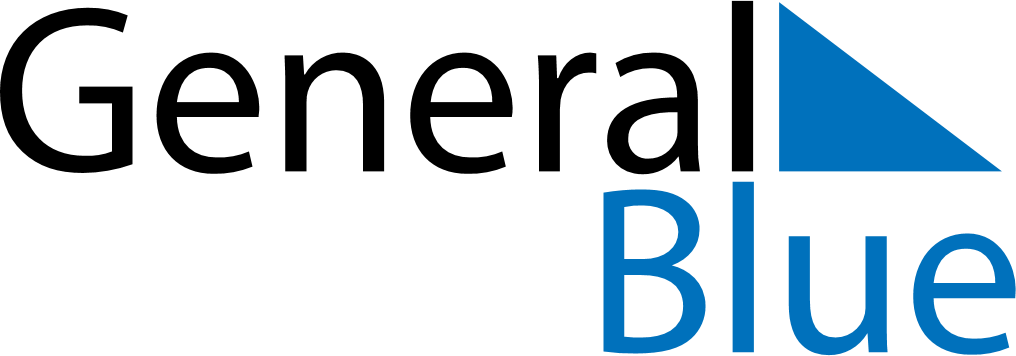 2027 - Q3Zimbabwe2027 - Q3Zimbabwe2027 - Q3Zimbabwe2027 - Q3Zimbabwe2027 - Q3Zimbabwe2027 - Q3Zimbabwe July 2027 July 2027 July 2027SundayMondayMondayTuesdayWednesdayThursdayFridaySaturday123455678910111212131415161718191920212223242526262728293031 August 2027 August 2027 August 2027SundayMondayMondayTuesdayWednesdayThursdayFridaySaturday1223456789910111213141516161718192021222323242526272829303031 September 2027 September 2027 September 2027SundayMondayMondayTuesdayWednesdayThursdayFridaySaturday1234566789101112131314151617181920202122232425262727282930Aug 9: Heroes’ DayAug 10: Defence Forces Day